Schadenmeldung - KFZVOLLMACHT: Ich ermächtige die AURICON GmbH bzw. eine von dieser beauftragten Peron, in alle diesen Vorfall betreffenden Akte bei der Behörde und bei Gericht Einsicht zu nehmen und eine Aktabschrift anzufertigen. Wer ersuchen den Versicherer um seine Weisungen zur Schadenminderung gem. § 62 VersVG schriftlich an unser Maklerbüro zu erteilen. 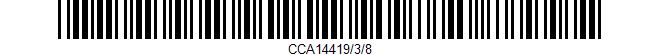 VersicherungsgesellschaftPolizzen-Nr. / Schaden-Nr.Sparte(n) Haftpflicht Kasko Insassenunfall  Rechtsschutz  KundInnendatenKundInnendatenKundInnendatenKundInnendatenVersicherungs-nehmerin                     NameAnschriftTelefon tagsüberFaxE-MailEigenes FahrzeugEigenes FahrzeugKennzeichenMarke/Type/FarbeFahrgestell-NummerLenkerIn des versicherten FahrzeugesLenkerIn des versicherten FahrzeugesLenkerIn des versicherten FahrzeugesLenkerIn des versicherten FahrzeugesLenkerIn des versicherten FahrzeugesLenkerIn des versicherten FahrzeugesLenkerIn des versicherten FahrzeugesLenkerIn des versicherten FahrzeugesLenkerIn                      Name        Anschrift        Telefon tagsüberFaxE-MailGeburtsdatumFührerschein          NummerAusstellungsbehördeAusstellungsdatum   Gruppen   Gruppen   GruppenHat der Lenker / die Lenkerin vor Antritt der Fahrt alkoholische Getränke konsumiert?Hat der Lenker / die Lenkerin vor Antritt der Fahrt alkoholische Getränke konsumiert?Hat der Lenker / die Lenkerin vor Antritt der Fahrt alkoholische Getränke konsumiert?Hat der Lenker / die Lenkerin vor Antritt der Fahrt alkoholische Getränke konsumiert?Hat der Lenker / die Lenkerin vor Antritt der Fahrt alkoholische Getränke konsumiert?Hat der Lenker / die Lenkerin vor Antritt der Fahrt alkoholische Getränke konsumiert? ja                 nein ja                 neinSchadenereignisSchadenereignisSchadenereignisVorfall             Datum/UhrzeitOrt/StraßeZweck der Fahrt Beschreibung des Schadenherganges bzw.der beschädigten Sache(n)(Skizze auf der Rückseite)Wer ist schuldtragend / warum?Insassen / sonstige    Name        Zeugen                    Anschrift        Telefon/FaxE-MailBehördliche AufnahmeBehördliche AufnahmeBehördliche AufnahmeBehördliche Aufnahmedes Schadens durch die Polizei nein ja, Dienststelle                                  Aktenzahl                                  AktenzahlFremdes FahrzeugFremdes FahrzeugEigentümerIn              NameAnschriftTel./Fax/E-MailLenkerIn                      NameAnschriftTel./Fax/E-MailMarke / Type / Farbe KennzeichenVersichererSchadenSchadenSchaden am fremden FahrzeugSchaden am fremden FahrzeugSchaden am eigenen FahrzeugSchaden am eigenen FahrzeugSonstiger Sachschaden EigentümerIn              NameAnschriftTel./Fax/E-MailKörperverletzung und/oder Tötung von PersonenKörperverletzung und/oder Tötung von PersonenKörperverletzung und/oder Tötung von PersonenKörperverletzung und/oder Tötung von PersonenVerletzte(r)                Name        Anschrift        Telefon/FaxE-MailAlter/Familienstand    Beruf    Art der VerletzungAngegurtet / Sturzhelm ja  ja  neinZahlung der EntschädigungZahlung der EntschädigungZahlung der EntschädigungZahlung der Entschädigungan                              IBAN BICKontoinhaberInSonstiges / SkizzeSonstiges / SkizzeDatum, OrtUnterschrift: VersicherungsnehmerUnterschrift: FahrzeuglenkerIn